Development of Al-Mn-Mg 3004 alloy for applications at elevated temperature                    via dispersoid strengthening K. Liu*, X. -G. ChenDepartment of Applied Science, University of Quebec at Chicoutimi, Saguenay, QC, Canada, G7H 2B1*Corresponding author: kun.liu@uqac.ca; Tel.: 1-4185455011 ext. 7112; Fax. :1-4185455012AbstractIn this study, the potential applications of Al-Mn-Mg 3004 alloy at elevated temperature have been evaluated through the systematic study of the precipitation behavior of α-Al(MnFe)Si dispersoids and their effect on material properties during precipitation treatment and long-term thermal holding. The results demonstrate a significant dispersion strengthening effect caused by the precipitation of fine uniformly distributed dispersoids during precipitation treatment. The peak compression yield strength (YS) at 300°C of the experimental 3004 alloy can reach as high as 78 MPa due to a large volume fraction (~2.95 vol. %) of α-Al(MnFe)Si dispersoids. The dispersoids are found to be thermally stable at 300°C for up to 1000 h of holding, leading to consistently high mechanical performance and creep resistance. The superior and stable YS and creep resistance at 300°C enables the 3004 alloy to be applied to weight-sensitive applications at elevated temperatures. Keywords: Al-Mn-Mg 3004 alloy; Precipitation treatment; Dispersoid strengthening; Thermal stability; Creep resistance; Elevated temperature applications.IntroductionCurrently, the demand for aluminum alloys that offer excellent performance at elevated temperatures (250~350 °C) is increasing, driven by the automotive and aerospace industries requiring higher strength, lower cost and lighter structural components. However, the strength of traditional precipitation strengthening alloys, such as 2xxx, 6xxx and 7xxx alloys, can be seriously deteriorated due to the rapid coarsening of precipitates at elevated temperature (i.e., the overaging effect) [1, 2]. Conversely, dispersoid strengthening is reported to be an important hardening mechanism at elevated temperature in aluminum alloys [3-8]. Therefore, developing low cost and thermally stable aluminum alloys with dispersoid precipitation that function well at elevated temperature is particularly attractive for these industries. AA3xxx alloys are one of the most widely used commercial wrought aluminum alloys in architecture and the packaging industry due to its excellent formability and corrosion resistance [9]. Different from heat treatable aluminum alloys, such as 2xxx, 6xxx and 7xxx alloys, in which fine nano-scale precipitates form during heat treatment to increase strength, AA3xxx alloys are generally strengthened by work hardening and therefore classified as non-heat treatable alloys. Recently, several studies found that a reasonable amount of dispersoids can precipitate during heat treatment in 3xxx alloys [3, 5, 10, 11]. Therefore, increasing interests on 3xxx alloys for applications at elevated temperature have been developed. In AA3xxx alloys, Mn is a primary alloying element, and most will be dissolved in the aluminum matrix to form a supersaturated solid solution during solidification [3, 4, 11]. During homogenization, the dispersoids form via the decomposition of the supersaturated solid solution. Many investigations have been performed on the precipitation of dispersoids in 3xxx alloys [3-5, 9-14]. The type of dispersoids varies with the alloy composition and homogenization treatment. It was reported that α-Al(MnFe)Si prefers to precipitate with a high Si level, while Al6(MnFe) is stable dispersoids with lower Si content [3, 5, 10]. In these two types of dispersoids, Fe and Mn can substitute for each other, but the structure of α-Al(MnFe)Si tends to transform from simple cubic to body centered cubic with increasing Fe/Mn ratio [3, 11]. However, α-Al(MnFe)Si dispersoids dissolve slowly, and Al6(MnFe) dispersoids precipitate with increasing homogenization temperature and holding time [3, 5]. The precipitation behavior of dispersoids have been studied during the heat treatment at high temperatures (450~600°C) [4]. However, limited open literature focusing on the formation of dispersoids at lower temperatures (300~400°C) can be reached.Recently, dispersoids have been reported to have a noticeable effect on tensile strength at room temperature (RT) in 3003 alloys [5, 11, 13]. Due to the high precipitation temperature of Al6(MnFe) at ~ 600°C [5, 10], α-Al(MnFe)Si is often referred to as the dominant dispersoids in 3xxx alloys in the literature. In 3003 alloys,                                α-Al(MnFe)Si is reported to be partially coherent with a matrix and therefore improves mechanical properties [5, 10]. However, the improvement in mechanical properties at RT is limited due to a low volume fraction of dispersoids. In the study by Li et al. [3], the volume fraction of dispersoids was reported to be only 0.77 vol.%, resulting in a limited contribution to mechanical properties. On the other hand, the strengthening mechanisms involved at elevated temperature are more complex than at RT. However, limited information about the effect of dispersoids on mechanical properties at elevated temperature has been reported.Additionally, thermal stability and creep resistance are two important considerations during the selection of high temperature alloys [15-18]. In the study by Lai et al. [19], it was reported that Al3Sc dispersoids were thermally stable at up to 250°C, while Al3(ScZr) could be stable at 300°C during prolonged exposure at service temperatures in Al-B4C composites. It was also found that creep resistance increased due to the introduction of dispersoids in Al-matrix composites [20, 21]. However, limited information is available in the literature for the thermal stability and creep resistance of 3xxx alloys at elevated temperature. The goal of this study is to assess the potential of 3xxx alloys for applications at elevated temperature. We have systematically studied the precipitation behavior of dispersoids and their effect on material properties, such as electrical conductivity (EC), Vickers microhardness and yield strength (YS) at both ambient and elevated temperature (300°C). Moreover, the long-term thermal stability of dispersoids at 300°C for up to 1000 hours has been evaluated. The effect of dispersoids on creep resistance at elevated temperature has also been reported. 2. Experimental2.1 Alloy preparationExperimental 3004 alloy was prepared with commercially pure Al (99.7%) and pure Mg (99.9%), Al-25%Fe, Al-50%Si and Al-25%Mn master alloys. The chemical composition of the experimental 3004 alloy analyzed using optical emission spectrometer (OES) is shown in Table 1. Table 1 Composition of experimental and AA standard 3004 alloy In each test, approximately 3 kg of material was prepared in a clay-graphite crucible using an electric resistance furnace. The temperature of the melt was maintained at ~750°C for 30 min. The melt was degassed for 15 min and then poured into a permanent mold preheated at 250°C. The dimension of cast ingots was 30mm×40mm×80mm.2.2 Heat treatmentTo evaluate the precipitation behavior of dispersoids during the precipitation treatment, which is referred as "precipitation treatment" in the present study to distinguish this process from the "aging treatment" of heat-treatable alloys, cast ingots were treated at 300 ~ 425°C for up to 72 hours. After precipitation treatment, the ingots were directly quenched into water at RT. The parameters of the heat treatment are listed in Table 2.A prolonged thermal holding at 300 °C up to 1000 hours was performed to examine the thermal stability of the material’s mechanical properties at elevated temperature. Prior to the thermal holding process, samples were heat-treated with the peak precipitation treatment. The parameters of the thermal holding process and the peak precipitation treatment are shown in Table 2. The parameters of the peak precipitation treatments are based on the results in Fig. 6.Table 2 Parameters of heat treatments used in this study2.3 Evolution of alloy propertiesThe precipitation behavior of dispersoids during precipitation treatment and thermal holding were evaluated by EC, Vickers microhardness and YS. EC was measured using a Sigmascope SMP10 electrical conductivity unit at RT, and the average value of 5 measurements was recorded for each sample. Microhardness tests were performed on a NG-1000 CCD microhardness test machine with a load of 200 g and a dwell time of 20 s on polished samples. The locations of indentation were on the Al matrix to determine the influence of dispersoids precipitation on hardness. The average value of 20 measurements was recorded for each sample. The mechanical property (YS) was obtained from compression tests performed on a Gleeble 3800 machine. Cylindrical specimens with a length/diameter ratio of 1.5 (i.e., 15 mm in length and 10 mm in diameter) were machined and tested at both RT and an elevated temperature (300°C). The total deformation of the specimens was set to 0.2, and the strain rate was fixed at 10-3 s-1. For the compression test at 300°C, the specimen was heated to 300°C with a heating rate of 2°C/s and held for 3 minutes to stabilize. An average value of YS was obtained from 3 tests.In addition, creep tests were performed at 300°C for 100 hours on some selected conditions. Creep specimens were the same size as the Gleeble samples. Creep tests were conducted under compression with a constant load of 45 MPa. For each condition, 3 tests were repeated to confirm the reliability of the results.2.4 Microstructure observationThe microstructural features including the intermetallics, dispersoids and grain structures for different conditions were observed by optical and electron microscopes. To reveal the dispersoids clearly, the polished samples were etched in 0.5% HF for 30 seconds. A differential scanning calorimeter (DSC, Perkin Elmer DSC 8000) was used to confirm the formation of intermetallics during solidification as well as the precipitation of dispersoids during heat treatment. The heating rate was set to 10°C/min. A scanning electron microscope (SEM, JSM-6480LV) equipped with an energy dispersive x-ray spectrometer (EDS) and electron backscatter diffraction (EBSD) was used to examine the intermetallics and grain structure of the alloy under different conditions. A transmission electron microscope (TEM, JEM-2100) operated at 200kV was used to observe the distribution of dispersoids. The thickness of the TEM sample was measured with electron energy loss spectroscopy (EELS). The size and number density of dispersoids were measured using Clemex PE 4.0 image analysis software with the TEM images. In this study, the volume fraction of particle free zone (PFZ) was converted from the area fraction of PFZ measured in image analysis from optical images according to the Delesse’s principle [23, 24] while the volume fraction of dispersoids was calculated according to the model introduced in the literature [3] and shown in Eq.  (1):                                                                                       (1)where is the average equivalent diameter of dispersoids, which is calculated according to the literature [3]; t is the TEM foil thickness; AA is the area percentage of dispersoids from TEM observation; APFZ is the area percentage of the particle free zone (PFZ) from OM measurements; and is the average shape factor of dispersoids. In this study,  is modified to equal 1 at 300°C and 350°C, and 0.45 at 375°C and 425°C according to the shape of dispersoids in TEM observations [3].3. Results and Discussion3.1 Microstructures in as-cast and heat-treated conditions   Fig. 1 shows the as-cast microstructure in the experimental 3004 alloy. The SEM-EDS results in Fig. 1c displays that the as-cast microstructure is composed of a dominant intermetallic phase, a large gray Al6(MnFe) intermetallic, a minor phase of black Mg2Si (Fig. 1a), and a small amount of α-Al(MnFe)Si intermetallic (Fig. 1b), which are consistent with the literature [25, 26]. Due to the presence of Si, the α-Al(MnFe)Si intermetallic can be clearly distinguished from the large Al6(MnFe) particles because this phase is brighter than Al6(MnFe) in the SEM backscattered image (Fig. 1b). DSC was also used to confirm the as-cast microstructure. Fig. 2 shows the DSC heating curve of the as-cast 3004 alloy; three peaks are present during heating in addition to the Al main peak. According to the temperature range in the DSC heating curve for each phase  [27, 28], the three peaks correspond to the melting temperatures of 505, 590 and 635°C for Mg2Si, α-Al(MnFe)Si and Al6(FeMn) intermetallic phases, respectively.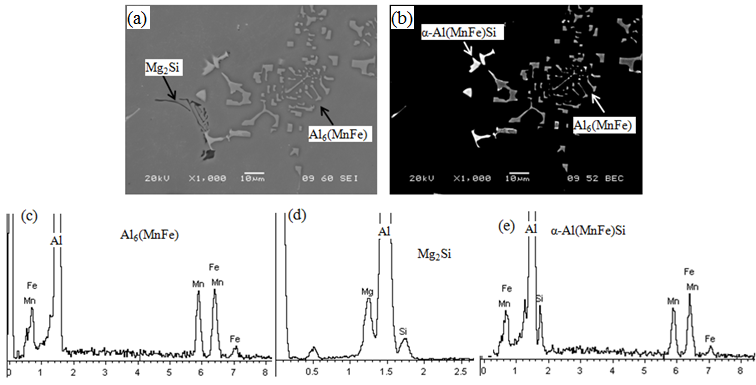 Fig. 1 As-cast microstructures (a-b) and SEM-EDS results (c-e)                                                      of the experimental 3004 alloy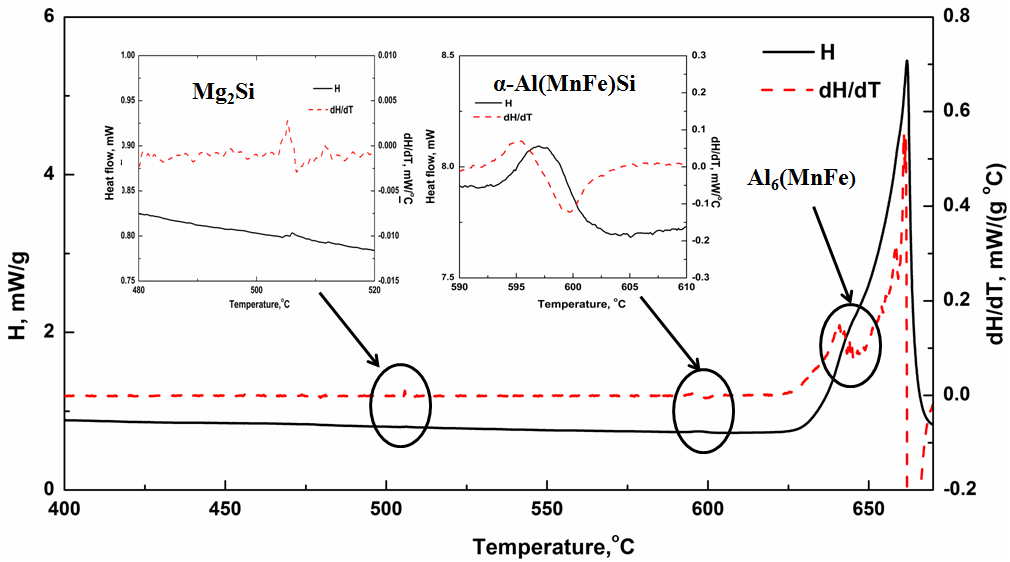 Fig. 2 DSC heating curves of the experimental 3004 alloyDuring precipitation treatment, the large Al6(MnFe) intermetallics begin to fragment, particularly when the alloy was treated at a high temperature (425°C). As shown in Fig. 3, it can be found that the Al6(MnFe) were still Chinese script with large branches after being treated at 300°C for 48h (Fig. 3a), while the branches fragmented into disconnected parts after being treated at 425°C for 48h (Fig. 3b). Conversely, only minor changes were observed on the α-Al(MnFe)Si and Mg2Si intermetallics due to their small size and low volume fractions. 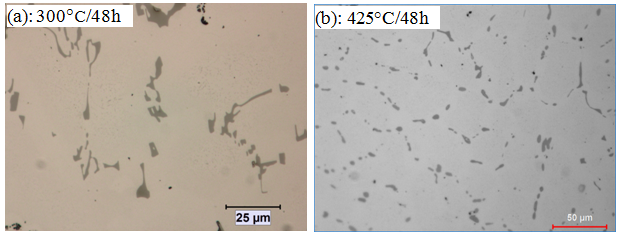 Fig. 3 Evolution of Al6(MnFe) during precipitation treatment:(a) 300°C for 48h and (b) 425°C for 48hBesides, a high volume of dispersoids formed in the dendrite cells and grains during precipitation treatment. Fig. 4 shows the precipitation of dispersoids in the alloy treated at 375°C for 24h in the SEM and TEM observations as well as the selected area diffraction pattern (SADP) taken along the zone axes of the [001] Al matrix. As shown in Fig. 4a, the dispersoids are uniformly distributed in the grains. The dispersoids are generally present in two morphologies, cubic and plate-like, as indicated by the arrow in Fig. 4b. Fig. 4c displays the SADP of one single dispersoid along the [21] Al matrix. It can be found that the dispersoids have been well indexed as α-Al(MnFe)Si and shows the orientation as  [21]Al // [01]dipsersoids with the coincidence between planes (11)Al and (044)dispersoids. Besides, TEM-EDS results shown in Fig. 4d confirm that the dispersoids are composed with Al, Mn, Fe and Si elements. Finally, the dispersoids with two morphologies (Fig. 4b) are both defined as α-Al(MnFe)Si with a composition of                      Al12-20(FeMn)3Si2 according to the SADPs and TEM-EDS results, which is in consistence with the literature [10]. However, few dispersoids are observed surrounding the intermetallic particles (area "A" in Fig. 5a), which is defined as a particle free zone (PFZ). This can be attributed to the depletion of Mn content near the intermetallics due to the formation of Al6(MnFe) intermetallic particles in the interdendritic regions. However, some PFZs are also observed in the center of dendrite arms. As shown in area "B" in Fig. 5a and Fig. 5b, the volume fraction of dispersoids is much lower than the peripheral areas of the dendrite arm, which is a result of the low Mn concentration and enriched Mn toward the dendrite boundary due to the segregation of Mn during solidification. 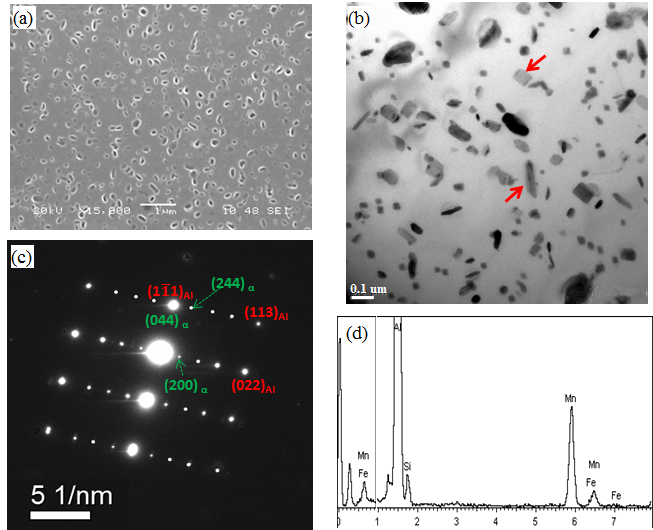 Fig. 4 Type of morphology of dispersoids: (a) SEM and (b)TEM image                                      and SADP along [21]Al (c) as well as the TEM-EDS results of dispersoids (d)                               in the sample treated at 375°C for 48h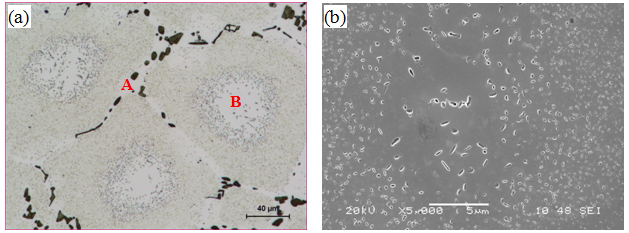 Fig. 5 Formation of PFZ in alloy treated at 425°C for 48h:                                                       (a) OM and (b) SEM, an enlargement of (a)3.2 Evolution of properties during precipitation treatmentTo study the precipitation behavior of dispersoids, precipitation treatments at different temperature and times (Table 2) were performed on the experimental alloy; the evolution of EC and microhardness are shown in Fig. 6.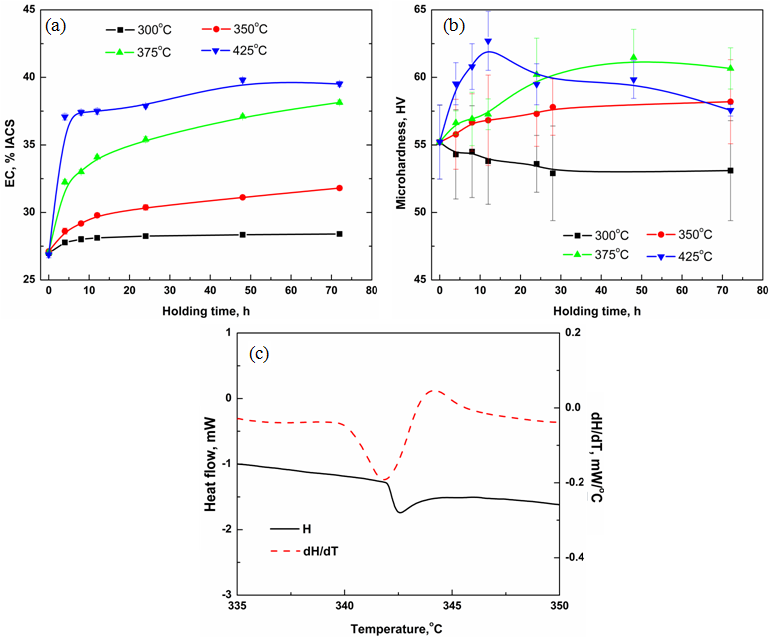 Fig. 6 Evolution of EC(a), and microhardness (b) during precipitation treatment                        and the precipitation temperature of dispersoids during DSC heating (c)As shown in Fig. 6a, EC increases quickly in the beginning of holding and gradually increases to a peak; however, the maximum value and the time taken to reach it vary with the holding temperature. It can be observed that the highest EC reached in 72 hours increased from 29.2 %IACS at 300°C to 32.2 at 350°C, 38.6 at 375°C and 40.2 at 425°C. It seemed that more than 72 hours were required to reach the peak when the material was treated at 350°C and 375°C but less than 12 hours were required at 425°C. EC measurements were used to determine the amount of solute in solid solution; their relationship can be expressed as [3, 11, 29]:1/EC=0.0267+0.032Fess%+0.033Mnss%+0.0068Siss%+0.003Mgss%+0.0021particle% (2)Where, Fess%, Mnss%, Siss% and Mgss% and particle% are weight percentage. As shown in Eq. (2), Siss, Mgss and particle percentages had much less effect on EC than Mnss and Fess, and most of Fe was in the form of intermetallics during solidification, such as Al6(MnFe) and α-Al(MnFe)Si. Therefore, the changes of EC during precipitation treatment primarily depended on the concentration of Mn in solid solution.During precipitation treatment, the instant decomposition of the supersaturated solid solution leads to an increase in EC. However, the diffusion rate of Mn rapidly increases with temperature [17, 30]. Hence, EC increases with increasing temperature when treated for the same duration, and the time to reach the peak of EC decreases with increasing temperature (Fig. 6a). Finally, full decomposition of the supersaturated solid solution results in a stable EC as time proceeds.Fig. 6b shows the evolution of microhardness during holding, which is reflected in the effect of dispersoids precipitation on mechanical properties. When treated at 300°C with a prolonged soak time, a minor decrease in microhardness was observed, while an increasing trend was observed at 350 and 375°C. At high temperature (425°C), microhardness rapidly increased to its maximum after 12 hours and then decreased with increasing soak time.The evolution of microhardness can be attributed to the precipitation and coarsening of α-Al(MnFe)Si dispersoids during precipitation treatment. Fig. 6c shows a DSC curve revealing that the onset precipitation temperature of α-Al(MnFe)Si dispersoids is near 342°C. Therefore, it is difficult for dispersoids to precipitate at 300°C. As shown in                   Fig. 7a, few fine dispersoids are found when the alloy was treated at 300°C for 48h. Table 3 summarizes the average equivalent diameter and volume fraction of dispersoids when treated for 48 hours at different temperatures. It can be found that the size of dispersoids after treatment at 300°C for 48h is only 12 nm, but the volume fraction is very low (0.006 vol.%) due to the low precipitation temperature. Hence, the contribution of dispersoids to the microhardness is nearly negligible. On the other hand, the decreased concentration of Mn in solid solution indicated by the increasing EC in Fig. 6a weakens the solution strengthening effect of Mn. Therefore, the microhardness gradually decreased with prolonged soak time at 300°C.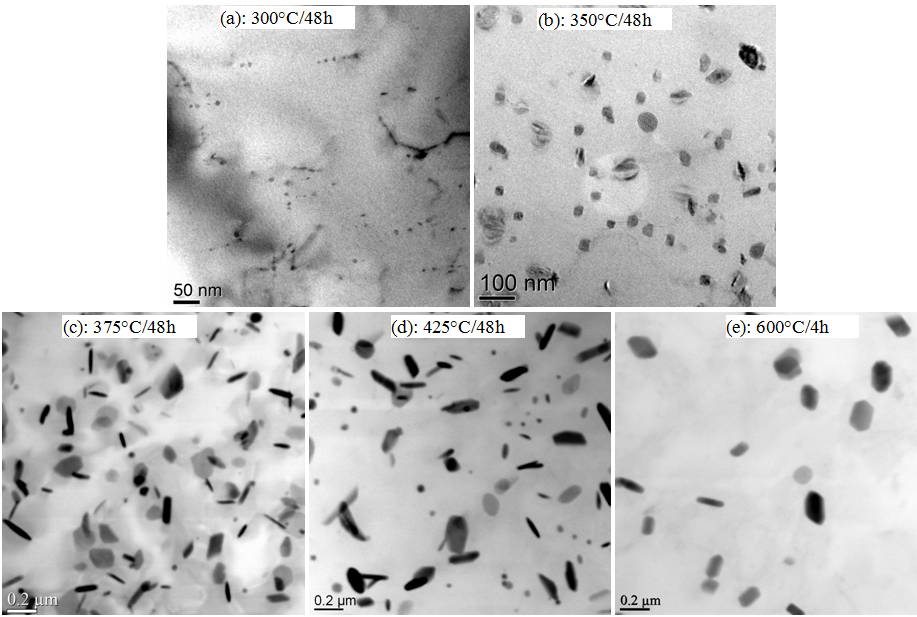 Fig. 7 Distribution of dispersoids at different conditionsTable 3 Characteristic of dispersoids and PFZ during precipitation treatmentWhen the alloy was treated at 350 and 375°C, which is near the precipitation temperature of the dispersoids, continuous precipitation of fine dispersoids was dominant, and no significant coarsening was observed. As shown in Fig. 7, fine dispersoids were observed to be uniformly distributed in the matrix when treated at 350°C for 48h (Fig. 7b) and at 375°C for 48h (Fig. 7c). As shown in Table 3, the average size of the dispersoids after 350°C for 48h is smaller (46 nm) than that after 375°C for 48h (61 nm), but the volume fraction after 375°C for 48h was much higher (2.95 vol. %) than that after 350°C for 48h (0.78 vol.%), explaining the higher microhardness observed at 375°C. Li et al. [5] reported that the volume fraction in AA 3003 alloy when treated at 375°C for 24h was 0.77 vol.%, which is much lower than that in the experimental 3004 alloy. One likely reason for this discrepancy is the high content of Mg (1.1 wt. %) in the experimental 3004 alloy, which would promote the formation of Mg2Si, which is reported to be the potential nuclei of α-Al(MnFe)Si dispersoids [31]. With increasing precipitation temperature (425°C) in this study, which is much higher than the precipitation temperature of α-Al(MnFe)Si dispersoids, the precipitation of dispersoids is found to be much faster and then begin to coarsen with increasing soak time. Therefore, this effect results in a rapid increase of microhardness until the peak value is reached (approximately 12 hours). After the peak, dispersoids grow and coarsen, and the microhardness begins to decrease with the increase of soak time. As shown in Fig. 7d and Table 3, the average size of the dispersoids reached 78 nm with a decreased volume fraction of 1.94 vol. % after 48 h at 425°C. In addition, the formation of dispersoids after traditional homogenization treatment (600°C for 4 hours) is also shown in Fig. 7e and Table 3. 	In addition to the size and volume fraction of dispersoids, another factor influencing mechanical properties during the precipitation treatment is the evolution of PFZ. It was reported that the volume fraction of PFZ first deceased then increased with increasing heat treatment temperature [10]. In present work, the volume fraction of PFZ also has been measured and summarized in Table 3. As shown in Table 3, the volume fraction of PFZ first decreased from 39 vol. % at 350°C after 48h to 28 vol. % at 375°C after 48h. The decrease of PFZ also contributed to the increase of microhardness from 350°C after 48h to 375°C after 48h (Fig. 6). When treated at 425°C for 48h, the volume fraction of PFZ increased again from 28 vol. % at 375°C after 48h to 35 vol. %, which can be attributed to the coarsening of dispersoids and dissolution of dispersoids into the intermetallic particles in the interdendrite regions where the large intermetallic particles are located. Therefore, the increasing PFZ area also reduced the microhardness.To evaluate the YS during the precipitation treatment, five conditions (300°C for 48h, 350°C for 48h, 375°C for 24h, 375°C for 48h and 425°C for 48h) were selected. In addition, traditional homogenization treated 3004 alloy at 600°C for 4h was applied to compare with different precipitation treatment conditions in this study. For example, the typical true stress-strain curves from compression test at 300°C, treated at 375°C for 48h, at 425°C for 48h and at 600°C for 4h are shown in Fig. 8a. Compared with the as-homogenized alloy, the flow stress is much higher in both precipitation treated conditions. As shown in Fig. 8a, the flow stress increased from 68 MPa at the as-homogenized condition to 77 MPa at 425°C for 48h and further to 88 MPa at 375°C for 48h. Fig. 8b presents the evolution of YS during the precipitation treatments. Similar to the flow stress shown in Fig. 8a, YS after precipitation treatments are all higher than the                                   as-homogenized material at both RT and 300°C, indicating the remarkable strengthening effect. However, YS varied with precipitation treatment applied. As shown in Fig. 8b, YS gradually increased from 300°C for 48h to a peak value at 375°C after 48h then began to decrease at 425°C after 48h. For instance, the YS at RT and 300 °C increased from 93 and 63 MPa at 300°C for 48h to 104 and 78 MPa at 375°C for 48h and then reduced to 92 and 65 MPa at 425°C after 48h, respectively. The YS at 300°C with proper precipitation treatment, such as 375°C for 48h, can reach 78 MPa, which is a 40% improvement compared with the as-homogenized material (56 MPa), indicating significant potential of the alloy for high temperature applications. 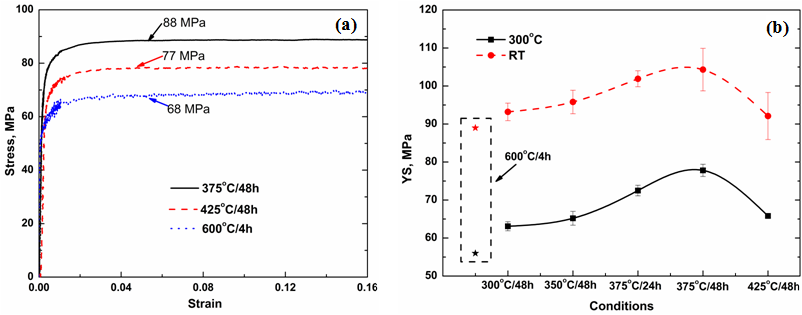 Fig. 8 Typical true stress-strain curves (a) and YS at both RT and 300°C at different treatment conditions (b)For the evolution of mechanical properties during precipitation treatment, multiple mechanisms can be involved, such as changes in grain size, solid solution and the precipitation of α-Al(MnFe)Si dispersoids. In this study, the EBSD technique was used to determine the grain structure and measure grain size. For example, the grain structures of the material after treatment at 300°C for 48h and 375°C for 48h are shown in Fig. 9. The different colors represent aluminum grains with different orientations. It can be found that the grain was coarse, and no major changes were observed in the average grain size during the precipitation treatment. Then, the increment of YS from the change of grain size could be negligible based on the Hall-Petch equation [19, 32]. Therefore, the evolution of YS could be significantly attributed to the synthetic effect of solid solution and dispersion strengthening. According to the Orowan mechanism [3, 10, 11], the weak contribution of dispersion to mechanical properties at 600°C after 4h and 300°C after 48h can be attributed to either too fine (300°C after 48h) or too coarse (600°C after 4h) dispersoids and a low volume fraction of dispersoids. However, higher EC at 600°C after 4h (35.5 %IACS) indicated a lower Mn concentration in solid solution than at 300°C for 48h; hence, the lower YS at 600°C after 4h was likely caused by a decrease in Mn concentration from the decomposition of the supersaturated solid solution [33]. Conversely, the level of solute concentration of Mn is similar for 375°C after 48h and 600°C after 4h due to similar ECs, then the much higher YS at 375°C after 48h could be primarily contributing to the precipitation of fine dispersoids with a considerable volume fraction (Fig. 7), indicating the significant strengthening effect of dispersoids at both RT and 300°C. The increased YS from the dispersoids is always found to be higher than the decreased YS from the reducing concentration of Mn, indicated by increasing YS from 300°C after 48h to 375°C after 48h. This provides the possibility that YS could be further improved by controlling the size, volume fraction and distribution of dispersoids during heat treatment.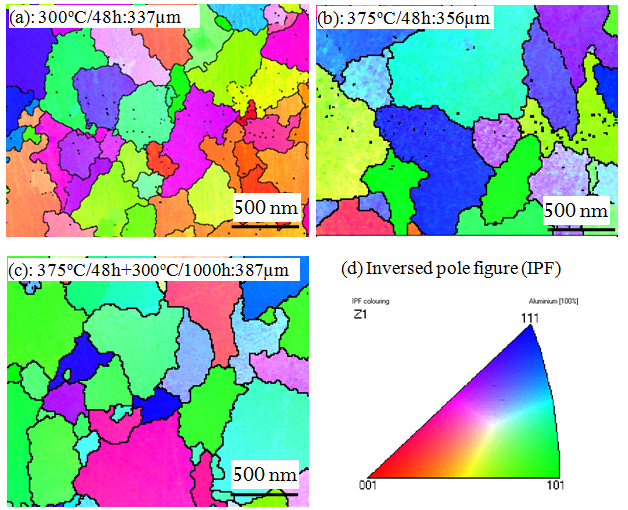 Fig. 9 EBSD micrographs that show grain size under various conditions3.3 Long-term thermal stabilityAfter peak precipitation treatment (375°C/48h) to generate maximum strength (Figs. 6 and 8), a long-term thermal holding at 300°C for up to 1000 hours was performed to assess the thermal stability of the mechanical properties. Fig. 10 displays the plots of EC, microhardness and YS at both RT and 300°C during thermal holding. As shown in Fig. 10a, the EC remains stable and marginally increases from 38 % to 38.5%IACS after 1000h of holding due to the complete decomposition of the supersaturated solid solution. The microhardness shows a minor decrease from 61.3 to 60.7 HV after 1000h while the YS shows a stable tendency during the entire holding process (Fig. 10b). It can be found that the YS remains at 104-105 MPa at RT and 77-78 MPa at 300°C after the 1000h holding, indicating the excellent thermal stability of the experimental alloy at elevated temperature.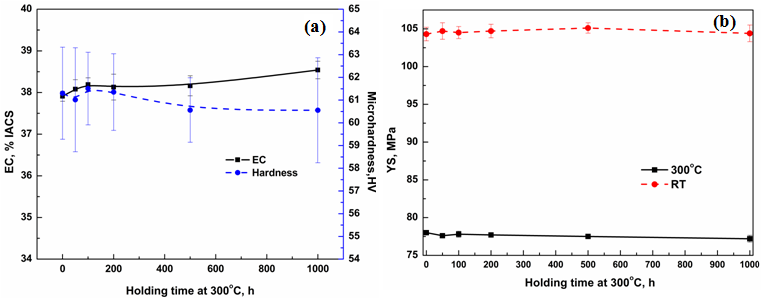 Fig. 10 Evolution of EC and hardness (a) and YS (b) during a long thermal holdingDuring thermal holding, grain growth was not observed. As shown in Fig. 9, the grain size only marginally changed from 356 to 387µm after 1000h, which were both quite coarse. TEM results in Fig. 11 indicate few changes in the size and distribution of dispersoids even after 1000h holding at 300°C. Image analysis shows that the size and volume fraction of dispersoids were 61 nm and 2.95 vol.% at initially and marginally changed to 64 nm and 2.87 vol.% after 1000h, respectively, confirming the thermal stability of α-Al(MnFe)Si dispersoids, which results in stable mechanical properties of the experimental alloy at elevated temperature. It is expected that high YS will be kept for longer durations, such as above 2000 hours, due to the lower coarsening rate of                    α-Al(MnFe)Si dispersoids. 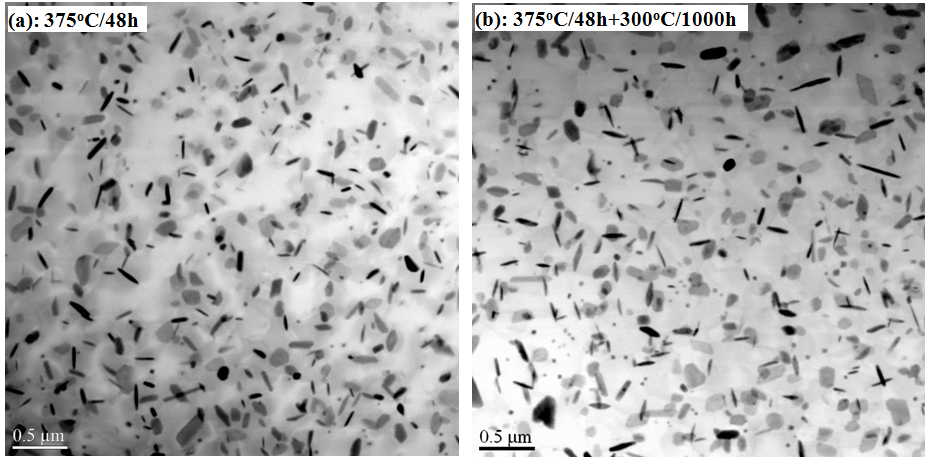 Fig. 11 STEM images showing the evolution of dispersoids during thermal holdingMoreover, the creep resistance of the experimental alloy at 300°C was also preliminary investigated. As shown in Fig. 12a, the homo-treated sample already reached the measurement limitation of the creep machine (0.225 strain of creep deformation) after running just for 72 hours, showing very low creep resistance. Conversely, creep resistance was found to be much higher for the samples treated at 375°C for 48h and 375°C for 48h + 300°C for 1000h, in which the total strain of both samples was only 0.01 after 72 hours (Fig. 12b), which was less than 5% of the creep deformation of the homo-treated sample. Additionally, after the long thermal holding (1000h), the creep resistance of 3004 alloy was only slightly lower than the sample without holding (Fig. 12b).The calculated creep rate of the homo-treated sample was 1.4 ×10-6 s-1. It was 3.1×10-8 s-1 without holding and 3.6×10-8 s-1 after a 1000 h holding after peak precipitation treatment (375°C for 48h), respectively, in which the creep rates were in the same order but are two orders of magnitude lower than the homo-treated condition.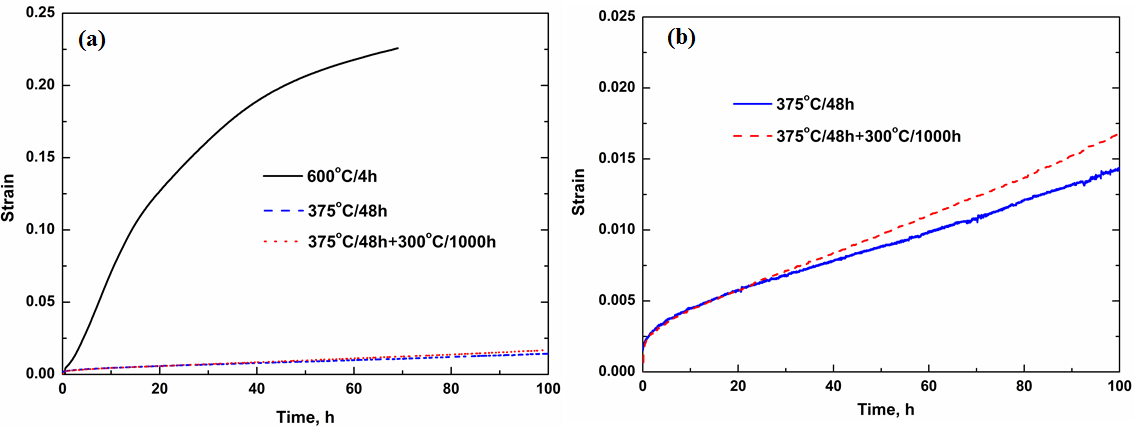 Fig. 12 Compression creep curves at different conditions at various strain range:(a): 0-0.25 and (b) 0-0.025Due to the similar level of Mn solution concentrations for these three conditions, it is evident that dispersoids play a significant role in creep resistance. According to the creep condition applied (45 MPa at 300°C), the creep mechanism is primarily controlled by the glide and climb of dislocations during creep [34]. As shown in Figs. 7 and 11, the volume fraction of dispersoids at 375°C after 48h and 375°C after 48h + 300°C for 1000h was much higher than 600°C for 4h, and the size of dispersoids was much finer; hence, dislocations were effectively pinned by the dispersoids, leading to a much higher creep resistance compared with the homo-treated sample. There were little changes in the size and volume fraction of dispersoids after a long thermal holding (Fig. 11), leading to a similar high creep resistance. Therefore, the high creep resistance observed after the proper precipitation treatment provided another advantage for the application of 3004 alloy at elevated temperature. 3.4 Prospect of 3004 alloy in applications at elevated temperatureIn order to fully develop the properties of 3004 alloy at elevated temperature, the compression YS as a function of temperature after the peak precipitation treatment (375°C for 48h) has been measured and shown in Fig. 13. Compared with the                                 as-homogenized condition, it can be found that there is visible improvement in YS at low temperatures (25-100°C), in which the YS increased from 89 MPa as-homogenized to 103 MPa after 375°C for 48, showing a moderate strengthening effect of dispersoids on mechanical properties. However, the improvement of YS was more significant at elevated temperatures, such as 300-400°C. As shown in Fig. 13, there was a 22 MPa increase in YS at 300°C from as-homogenized (56 MPa) to after the peak precipitation treatment (78 MPa), exhibiting a remarkable strengthening effect at elevated temperatures. Additionally, YS can reach as high as 55 MPa even at 400°C, providing a reliable and wide safety margin during exposure at higher service temperature.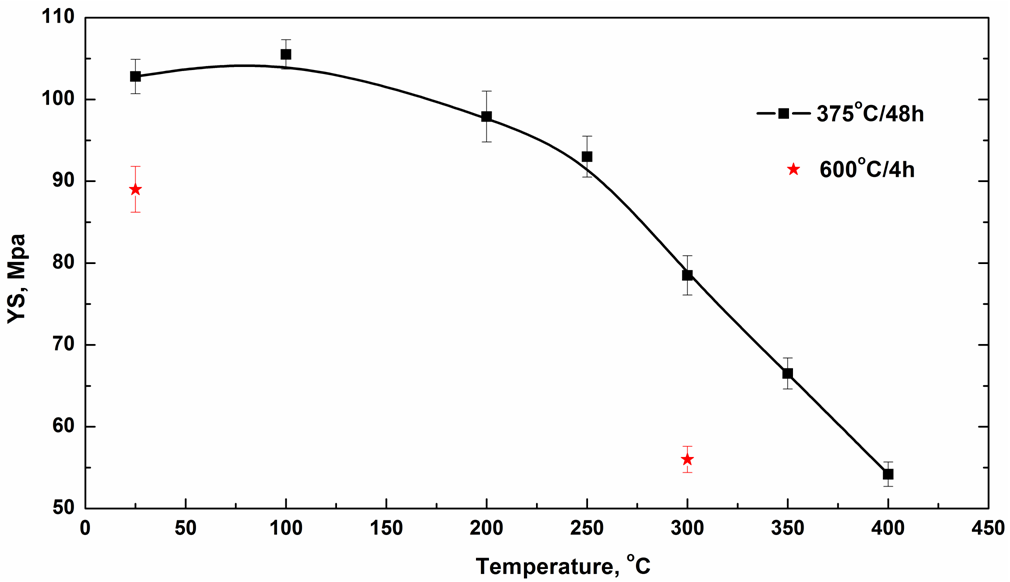 Fig. 13 YS of experimental 3004 alloy at various temperatures after 375°C/48hThe significant strengthening effect of dispersoids at elevated temperature provide a promising advantage of the experimental alloy compared to traditional precipitation strengthening alloys, such as 2xxx, 6xxx and 7xxx alloys. The data in Table 4 shows that the mechanical properties of the experimental 3004 alloy are comparable to 2024-T6 (70 MPa) but are much higher than 6061-T6 (55 MPa) and 7075-T6 (52 MPa) after 10 h holding. The long-term thermal stability of alloys is one of the most significant factors to be considered for applications at elevated temperature. Because of the rapid coarsening of precipitates in 2xxx, 6xxx and 7xxx alloys, those alloys exhibit a terrible deterioration of mechanical properties during prolonged exposure at elevated service temperatures. As shown in Table 4, the initial YS of 2024-T6 at 315°C was relatively high (95 MPa) but rapidly decreased to 70 MPa after 10 hours and to 45 MPa after 1000 hours. Similarly for 6061-T6, the YS decreased from 75 MPa after 0.5 hours to 29 MPa after 1000 hours at 315°C, in which 61% of the YS had been lost after thermal holding. However, the YS remained stable for the experimental 3004 alloy during prolonged holding: 78 MPa after the peak precipitation treatment without holding, and 77 MPa after 1000 hours at 300°C, indicating an excellent long-term thermal stability. Table 4 YS of wrought aluminum alloys during the thermal holdingRecently, additions of transition and rare earth elements, such as individuals or combinations of Sc with Zr, Gd, Er and Yb to wrought aluminum alloy, particularly in 1xxx alloys, to improve the mechanical properties at elevated temperatures have been explored [35-38], in which reported that they can form coherent or semi-coherent Al3M dispersoids that are thermally stable up to 250-350°C. However, the high cost of these elements (particularly Sc) limits their wide application in aluminum alloys. On the other hand, common alloying elements such as Mn, Mg and Si in 3xxx alloys are significantly more economic compared with Sc and other transition and rare earth elements. Additionally, 3xxx alloys can maintain their ability to be manufactured and processed with conventional ingot metallurgical techniques and become more competitive in large-scale industrial production. Furthermore, the density of aluminum alloy is much lower than the other materials traditional used at high temperature, such as Ti alloys and Ni-based alloys [39, 40]. Therefore, superior mechanical properties at elevated temperature after the proper precipitation treatment combined with long-term thermal stability, high creep resistance and a considerably lower manufacture cost provide a promising prospect of 3004 alloy for weight-sensitive applications at elevated temperature.4. Conclusions(1) The as-cast 3004 alloy consists of a dominant Al6(MnFe) intermetallic phase with two minor phases of Mg2Si and α-Al(MnFe)Si intermetallics. During precipitation treatment, the large Al6 (MnFe) phase begins to fragment and α-Al(MnFe)Si dispersoids precipitate in dendrite grains, while PFZ mainly surrounds the secondary intermetallic particles.(2) Significant dispersion strengthening can be achieved by the precipitation of                    α-Al(MnFe)Si dispersoids during precipitation treatment. The peak compression YS can reach 78 MPa due to a large volume fraction of fine and uniformly distributed dispersoids. The creep rates at 300°C after the peak precipitation treatment and after long-term thermal holding are two orders of magnitude lower than the as-homogenized condition, confirming the important role of dispersoids in material properties at elevated temperature.(3) α-Al(MnFe)Si dispersoids are approved to be thermally stable at 300°C. The associated high mechanical properties and creep resistance can remain stable during long-term thermal holding. (4) Compared with other common wrought alloys, superior mechanical properties at elevated temperature combined with the long-term thermal stability and excellent creep resistance provide a promising potential for applications of 3004 alloy at elevated temperature. Acknowledgments The authors would like to acknowledge the financial support of the Natural Sciences and Engineering Research Council of Canada (NSERC) and Rio Tinto Alcan through the NSERC Industry Research Chair in the Metallurgy of Aluminum Transformation at University of Quebec at Chicoutimi.References [1] Kaufman JG. Properties of aluminum alloys : tensile, creep, and fatigue data at high and low temperatures. Materials Park, Ohio; Washington, D.C.: ASM International ; Aluminum Association; (1999).[2] Polmear IJ, Couper MJ. Design and development of an experimental wrought aluminum alloy for use at elevated temperatures. Metall Trans A, 19 (1988), pp. 1027-1035.[3] Li YJ, Arnberg L. Quantitative study on the precipitation behavior of dispersoids in DC-cast AA3003 alloy during heating and homogenization. Acta Mater, 51 (2003), pp. 3415-3428.[4] Huang H-W, Ou B-L. Evolution of precipitation during different homogenization treatments in a 3003 aluminum alloy. Mater Des, 30 (2009), pp. 2685-2692.[5] Li YJ, Muggerud AMF, Olsen A, Furu T. Precipitation of partially coherent α-Al(Mn,Fe)Si dispersoids and their strengthening effect in AA 3003 alloy. Acta Mater, 60 (2012), pp. 1004-1014.[6] Farkoosh AR, Grant Chen X, Pekguleryuz M. Dispersoid strengthening of a high temperature Al–Si–Cu–Mg alloy via Mo addition. Mater Sci Eng, A, 620 (2015), pp. 181-189.[7] Farkoosh AR, Grant Chen X, Pekguleryuz M. Interaction between molybdenum and manganese to form effective dispersoids in an Al–Si–Cu–Mg alloy and their influence on creep resistance. Mater Sci Eng, A, 627 (2015), pp. 127-138.[8] Zhang Y, Yang L, Dai J, Ge J, Guo G, Liu Z. Effect of Ca and Sr on the compressive creep behavior of Mg-4Al-RE based magnesium alloys. Mater Des, 63 (2014), pp. 439-445.[9] Kamat R. AA3104 can-body stock ingot: Characterization and homogenization. JOM, 48 (1996), pp. 34-38.[10] Li Y, Arnberg L. Precipitation of Dispersoids in DC-Cast AA31O3 Alloy during Heat Treatment.  Essential Readings in Light Metals: John Wiley and Sons; 2013. pp. 1021-1027.[11] Muggerud AMF, Mørtsell EA, Li Y, Holmestad R. Dispersoid strengthening in AA3xxx alloys with varying Mn and Si content during annealing at low temperatures. Mater Sci Eng, A, 567 (2013), pp. 21-28.[12] Muggerud AMF, Li Y, Holmestad R. Composition and orientation relationships of constituent particles in 3xxx aluminum alloys. Philos Mag, 94 (2014), pp. 556-568.[13] Muggerud AMF, Li YJ, Holmestad R. Orientation studies of á-Al(Fe,Mn)Si dispersoids in 3xxx Al alloys.  14th International Conference on Aluminium Alloys, ICAA 2014. Trondheim: Trans Tech Publications Ltd; 2014. pp. 39-44.[14] Dehmas M, Aeby-Gautier E, Archambault P, Serrière M. Interaction between eutectic intermetallic particles and dispersoids in the 3003 aluminum alloy during homogenization treatments. Metall Mater Trans A, 44 (2013), pp. 1059-1073.[15] Öz T, Karaköse E, Keskin M. Impact of beryllium additions on thermal and mechanical properties of conventionally solidified and melt-spun Al–4.5 wt.%Mn-x- wt.%Be (x=0,1,3,5) alloys. Mater Des, 50 (2013), pp. 399-412.[16] Mahmudi R, Kabirian F, Nematollahi Z. Microstructural stability and high-temperature mechanical properties of AZ91 and AZ91+2RE magnesium alloys. Mater Des, 32 (2011), pp. 2583-2589.[17] Knipling KE, Dunand DC, Seidman DN. Criteria for developing castable, creep-resistant aluminum-based alloys - A review. Z METALLKD, 97 (2006), pp. 246-265.[18] Miresmaeili SM, Nami B. Impression creep behavior of Al-1.9%Ni-1.6%Mn-1%Mg alloy. Mater Des, 56 (2014), pp. 286-290.[19] Lai J, Zhang Z, Chen XG. The thermal stability of mechanical properties of Al–B4C composites alloyed with Sc and Zr at elevated temperatures. Mater Sci Eng, A, 532 (2012), pp. 462-470.[20] Li Y, Langdon TG. Creep behavior of an Al-6061 metal matrix composite reinforced with alumina particulates. Acta Mater, 45 (1997), pp. 4797-4806.[21] Li Y, Langdon TG. Creep behavior of a reinforced Al-7005 alloy: Implications for the creep processes in metal matrix composites. Acta Mater, 46 (1998), pp. 1143-1155.[22] Davis JR, Associates, International ASM, Handbook C. Aluminum and aluminum alloys. Materials Park, OH: ASM International; (1993).[23] Weibel ER, Elias H, International Society for S. Quantitative methods in morphology. Quantitative Methoden in der Morphologie; proceedings. Berlin; New York: Springer-Verlag; (1967).[24] Liu PX, Liu Y, Xu R. Microstructure quantitative analysis of directionally solidified Al-Ni-Y ternary eutectic alloy. Chin J Nonferrous Met, 24 (2014), pp. 2443-2451.[25] Es-Said OS, Zeihen A, Ruprich M, Quattrocchi J, Thomas M, Shin KH, et al. Effect of processing parameters on the earing and mechanical properties of strip cast type 3004 Al alloy. J Mater Eng Perform, 3 (1994), pp. 123-134.[26] Li YJ, Arnberg L. Evolution of eutectic intermetallic particles in DC-cast AA3003 alloy during heating and homogenization. Mater Sci Eng, A, 347 (2003), pp. 130-135.[27] Liu K, Cao X, Chen XG. Solidification of iron-rich intermetallic phases in Al-4.5Cu-0.3Fe cast alloy. Metall Mater Trans A, 42 (2011), pp. 2004-2016.[28] Liu K, Cao X, Chen XG. Formation and phase selection of iron-rich intermetallics in Al-4.6Cu-0.5Fe cast alloys. Metall Mater Trans A, 44 (2013), pp. 682-695.[29] Zhao Q, Holmedal B, Li Y. Influence of dispersoids on microstructure evolution and work hardening of aluminium alloys during tension and cold rolling. Philos Mag, 93 (2013), pp. 2995-3011.[30] Du Y, Chang YA, Huang B, Gong W, Jin Z, Xu H, et al. Diffusion coefficients of some solutes in fcc and liquid Al: Critical evaluation and correlation. Mater Sci Eng, A, 363 (2003), pp. 140-151.[31] Lodgaard L, Ryum N. Precipitation of dispersoids containing Mn and/or Cr in Al-Mg-Si alloys. Mater Sci Eng, A, 283 (2000), pp. 144-152.[32] Hansen N. The effect of grain size and strain on the tensile flow stress of aluminium at room temperature. Acta Metall, 25 (1977), pp. 863-869.[33] Ryen Ø, Holmedal B, Nijs O, Nes E, Sjölander E, Ekström H-E. Strengthening mechanisms in solid solution aluminum alloys. Metall Mater Trans A, 37 (2006), pp. 1999-2006.[34] Dieter GE. Mechanical metallurgy. New York: McGraw-Hill; (1976).[35] Booth-Morrison C, Dunand DC, Seidman DN. Coarsening resistance at 400 °C of precipitation-strengthened Al–Zr–Sc–Er alloys. Acta Mater, 59 (2011), pp. 7029-7042.[36] Knipling KE, Karnesky RA, Lee CP, Dunand DC, Seidman DN. Precipitation evolution in Al-0.1Sc, Al-0.1Zr and Al-0.1Sc-0.1Zr (at.%) alloys during isochronal aging. Acta Mater, 58 (2010), pp. 5184-5195.[37] Van Dalen ME, Dunand DC, Seidman DN. Nanoscale precipitation and mechanical properties of Al-0.06 at.% Sc alloys microalloyed with Yb or Gd. J Mater Sci, 41 (2006), pp. 7814-7823.[38] Peng G, Chen K, Fang H, Chen S. Effect of Cr and Yb additions on microstructure and properties of low copper Al-Zn-Mg-Cu-Zr alloy. Mater Des, 36 (2012), pp. 279-283.[39] Wang T, Wang C, Sun W, Qin X, Guo J, Zhou L. Microstructure evolution and mechanical properties of GH984G alloy with different Ti/Al ratios during long-term thermal exposure. Mater Des, 62 (2014), pp. 225-232.[40] Chen XM, Lin YC, Chen MS, Li HB, Wen DX, Zhang JL, et al. Microstructural evolution of a nickel-based superalloy during hot deformation. Mater Des, 77 (2015), pp. 41-49.Elements (wt. %)MnMgFeFe     Si     Si     SiCuAl AA 3004 [22]1.0-1.50.8-1.30.7 (Max.)0.7 (Max.)0.3(Max.)0.3(Max.)0.25 (Max.)0.25 (Max.)Bal. Experimental1.21.10.60.250.250.010.010.01Bal. Precipitation treatmentPrecipitation treatmentThermal holding treatmentThermal holding treatmentThermal holding treatmentThermal holding treatment        T (°C)Time (h)Peak precipitation treatmentPeak precipitation treatmentThermal HoldingThermal Holding        T (°C)Time (h)   T (°C)Time (h)T (°C)Time (h)300up to 72    375°C48h300up to 1000350up to 72    375°C48h300up to 1000375up to 72    375°C48h300up to 1000425up to 72    375°C48h300up to 1000ConditionDispersoidsDispersoidsPFZConditionAverage equivalent diameter, nmVolume fraction，vol. %Volume fraction, vol. %300°C/48h11 ± 30.006 ± 0.002- -350°C/48h46 ± 90.78 ± 0.1239 ± 6375°C/48h  61 ± 112.95± 0.6828± 3425°C/48h           78 ± 18           1.94 ± 0.43   35 ± 7600°C/4h          135 ± 16            0.65 ± 0.11   41 ± 8 SourceAlloy (Condition)YS (MPa) after various thermal holding YS (MPa) after various thermal holding YS (MPa) after various thermal holding YS (MPa) after various thermal holding SourceAlloy (Condition)0.5h10h100h1000hLiterature  [1]                (Holding and tested at 315oC)2024 (T6)95705545Literature  [1]                (Holding and tested at 315oC)6061 (T6)75553129Literature  [1]                (Holding and tested at 315oC)7075 (T6)55524845Experimental (Holding and tested at 300oC) 3004 (375oC/48h)7877.977.677.2